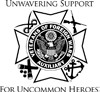 VETERANS OF FOREIGN WARS OF THE UNITED STATES AUXILIARYDEPARTMENT OF ARIZONA	 	 Date ______________2018CHANGE OF OFFICER ALL OFFICERS CHANGE OF DUES AMOUNT REPORTPRINT  CLEARLYOffice   __________________________________________  New Officer Info Name ____________________________________ Mem. ID No. ________________________Email________________________________________________________________________ Address _____________________________________________________________________ Phone  (        ) _________________________________________________________________New Dues Amount:  Annual Continuous Dues only $____________   Date Auxiliary Approved  ___________________________________Send this form to the Department Secretary Kim Sloanauxvfwarizona@msn.com326 E. Burrows St.Tucson, AZ  85704	District and Auxiliary Secretaries may input changes directly into MALTA but you must send a copy to Department Secretary. 